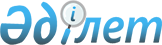 О внесении изменений в решение XX-й сессии маслихата города Алматы III-го созыва от 13 декабря 2005 года N 202 "О бюджете города Алматы на 2006 год"
					
			Утративший силу
			
			
		
					Решение XXVI сессии Маслихата города Алматы III созыва от 20 ноября 2006 года N 286. Зарегистрировано Департаментом юстиции города Алматы 1 декабря 2006 года за N 718. Утратило силу в связи с истечением срока действия - письмо Маслихата города Алматы от 13 апреля 2007 года N 368



 


      Сноска. Утратило силу в связи с истечением срока действия - письмо Маслихата города Алматы от 13 апреля 2007 года N 368






      В соответствии со статьями 
 84, 
 
 85, 
 
 115 
 Бюджетного Кодекса Республики Казахстан и со статьей 7 
 Закона 
 Республики Казахстан "О местном государственном управлении в Республике Казахстан" маслихат города Алматы III-го созыва 

РЕШИЛ:


      1. Внести в 
 решение 
 XX-й сессии маслихата города Алматы III-го созыва "О бюджете города Алматы на 2006 год" от 13 декабря 2005 года N 202 (зарегистрировано в реестре государственной регистрации нормативных правовых актов N 685 от 21 декабря 2005 года, опубликовано в газетах, от 27 декабря 2005 года - "Алматы Акшамы", от 27 декабря 2005 года - "Вечерний Алматы"; внесены изменения и дополнения - решением XXI-й сессии от 16 января 2006 года N 221, зарегистрировано N 692 от 24 января 2006 года, опубликовано в газетах, от 31 января 2006 года - "Алматы Акшамы" N 11, от 28 января 2006 года - "Вечерний Алматы" N 18; решением XXI-й сессии от 28 февраля 2006 года N 227, зарегистрировано N 698 от 7 марта 2006 года, опубликовано в газетах, от 14 марта 2006 года - "Алматы Акшамы" N 29, от 14 марта 2006 года - "Вечерний Алматы" N 49; решением внеочередной XXII-й сессии от 15 марта 2006 года N 240, зарегистрировано N 699 от 15 марта 2006 года, опубликовано в газетах, от 21 марта 2006 года - "Алматы Акшамы" N 32, от 21 марта 2006 года - "Вечерний Алматы" N 54; решением XXIII-й сессии от 15 мая 2006 года N 244, зарегистрировано N 703 от 24 мая 2006 года, опубликовано в газетах, от 30 мая 2006 года - "Алматы Акшамы" N 63, от 1 июня 2006 года - "Вечерний Алматы" N 102-104; решением XXIV-й сессии от 26 июля 2006 года N 259, зарегистрировано N 710 от 11 августа 2006 года, опубликовано в газетах от 17 августа 2006 года "Алматы Акшамы" N 96, от 17 августа 2006 года - "Вечерний Алматы" N 158-160; решением XXIV-й сессии от 26 сентября 2006 года N 265, зарегистрировано N 714 от 11 октября 2006 года, опубликовано в газетах от 17 октября 2006 года "Алматы Акшамы" N 121, от 17 октября 2006 года - "Вечерний Алматы" N 201; решением XXV-й сессии от 27 октября 2006 года N 281, зарегистрировано N 717 от 9 ноября 2006 года, опубликовано в газетах от 11 ноября 2006 года "Алматы Акшамы" N 130, от 14 ноября 2006 года - "Вечерний Алматы" N 220) следующие изменения:

      Пункт 1 изложить в следующей редакции:

      "1. Утвердить бюджет города Алматы на 2006 год согласно приложению N 1 в следующих объемах:



      доходы - 149 628 101 тысяч тенге, в том числе:



      налоговым поступлениям - 99 753 369 тысяч тенге;



      неналоговым поступлениям - 1 591 326 тысяч тенге;



      поступлениям от продажи основного капитала - 16 039 939 тысяч тенге;



      поступления официальных трансфертов из республиканского бюджета - 32 243 467 тысяч тенге;



      2) затраты - 157 077 580 тысяч тенге;



      3) операционное сальдо - - 7 449 479 тысяч тенге;



      4) чистое бюджетное кредитование - - 2 084 500 тысяч тенге, в том числе:



      погашение бюджетных кредитов - 2 084 500 тысяч тенге;



      5) сальдо по операциям с финансовыми активами - - 102 255 тысяч тенге, в том числе:



      приобретение финансовых активов - 910 745 тысяч тенге;



      поступления от продажи финансовых активов государства - 1 013 000 тысяч тенге;



      6) дефицит бюджета - - 5 262 724 тысяч тенге;



      7) финансирование дефицита бюджета - 5 262 724 тысяч тенге, в том числе:



      поступления займов - 6 194 900 тысяч тенге;



      погашение займов - 2 324 436 тысяч тенге;



      движение остатков бюджетных средств - 1 392 260 тысяч тенге";

      в пункте 18 цифры "1 288 257" заменить цифрами "1 763 136";

      в пункте 19 цифры "224 444" заменить цифрами "224 445".

      Приложение N 1 изложить в новой редакции согласно приложению настоящего решения.

      2. Настоящее решение вступает в силу со дня государственной регистрации в департаменте юстиции города Алматы.


      


Председатель XXVI-й сессии




      маслихата города Алматы




      III-го созыва                         К.Ноерманова


Приложение к решению XXVI-й сессии



маслихата города Алматы III-го созыва



от 20 ноября 2006 года N 286



"Приложение N 1 к решению XX-й сессии



маслихата города Алматы III-го созыва



от 13 декабря 2005 года N 202



"О бюджете города Алматы на 2006 год"



Уточненный бюджет города Алматы на 2006 год




      Председатель XXVI-й сессии




      маслихата города Алматы




      III-го созыва                         К.Ноерманова

 

					© 2012. РГП на ПХВ «Институт законодательства и правовой информации Республики Казахстан» Министерства юстиции Республики Казахстан
				
Категория  

Категория  

Категория  

Категория  

Категория  

тыс.тенге

Класс                    Наименование

Класс                    Наименование

Класс                    Наименование

Класс                    Наименование

тыс.тенге

Подкласс  

Подкласс  

Подкласс  

тыс.тенге

Специфика

Специфика

тыс.тенге

1

2

3

4

5

6


   I.ДОХОДЫ



149628101



1




Налоговые поступления




99753369


01


Подоходный налог на доходы



39540075


2

Индивидуальный подоходный налог


39540075


01

Индивидуальный подоходный налог с доходов, облагаемых у источника выплаты

36232375

02

Индивидуальный подоходный налог с доходов, не облагаемых у источника выплаты

2321000

03

Индивидуальный подоходный налог с физических лиц, осуществляющих деятельность по разовым талонам

986700

03


Социальный налог



45051769


1

Социальный налог

45051769

01

Социальный налог

45051769

04


Налоги на собственность



9057835


1

Налоги на имущество


5649660


01

Налог на имущество юридических лиц и индивидуальных предпринимателей

5389060

02

Налог на имущество физических лиц

260600

3


Земельный налог



1346075


01

Земельный налог с физических лиц  на земли сельскохозяйственного назначения

100

02

Земельный налог с физических лиц на земли населенных пунктов

40825

07

Земельный налог с юридических лиц и индивидуальных предпринимателей, частных нотариусов и адвокатов  на земли сельскохозяйственного назначения

150

08

Земельный налог с юридических лиц, индивидуальных предпринимателей, частных нотариусов и адвокатов на земли населенных пунктов

1305000

4


Налог на транспортные средства



2061700


01

Налог на транспортные средства с юридических лиц

611700

02

Налог на транспортные средства с физических лиц

1450000

5


Единый земельный налог



400


01

Единый земельный налог

400

05


Внутренние налоги на товары, работы и услуги



5490420


2



Акцизы




2721020


02

Водка, произведенная на территории Республики Казахстан

570000

03

Крепкие ликероводочные изделия и прочие крепкоалкогольные напитки, произведенные на территории Республики Казахстан

30800

04

Вина, произведенные на территории Республики Казахстан

55420

05

Коньяки, произведенные на территории Республики Казахстан

78000

06

Шампанские вина, произведенные на территории Республики Казахстан

38500

07

Пиво, произведенное на территории Республики Казахстан

932300

37

Прочие слабоалкогольные напитки с объемной долей этилового спирта до 12 процентов, произведенные на территории Республики Казахстан

54500

23

Игорный бизнес

597000

24

Организация и проведение лотерей

85000

96

Бензин (за исключением авиационного) реализуемый юридическими и физическими лицами в розницу, а также используемый на собственные производственные нужды

237000

97

Дизельное топливо, реализуемое юридическими и физическими лицами в розницу, а также используемое на собственные производственные нужды

42500

3


Поступления за использование природных и других ресурсов



1440200


03

Плата за пользование водными ресурсами поверхностных источников

3200

14

Плата за использование особо охраняемых природных территорий местного значения

10000

15

Плата за пользование земельными участками

720000

16

Плата за загрязнение окружающей среды

707000

4


Сборы за ведение предпринимательской и профессиональной деятельности



1329200


01

Сбор за государственную регистрацию  индивидуальных предпринимателей

60000

02

Лицензионный сбор за право занятия отдельными видами деятельности

83500

03

Сбор за государственную регистрацию юридических лиц

61800

04

Сбор с аукционов

40000

05

Сбор за государственную регистрацию залога движимого имущества

18700

14

Сбор за государственную регистрацию механических транспортных средств и прицепов

37200

18

Сбор за государственную регистрацию прав на недвижимое имущество и сделок с ним

108000

20

Плата за размещение наружной (визуальной) рекламы в полосе отвода автомобильных дорог общего пользования местного значения и в населенных пунктах

920000


08




Обязательные платежи, взимаемые за совершение юридически значимых действий и(или) выдачу документов уполномоченными на то государственными органами или должностными лицами




613270


1


Государственная пошлина



613270


02

Государственная пошлина, взимаемая с подаваемых в суд исковых заявлений, с заявлений (жалоб) по делам особого производства, с апелляционных жалоб, частных жалоб на определение суда по вопросу о выдаче дубликата исполнительного листа, с заявлений о  вынесении судебного приказа, а также за выдачу судом исполнительных листов по решению иностранных судов и арбитражей, копий (дубликатов) документов

505000

04

Государственная пошлина, взимаемая за регистрацию акта гражданского состояния, выдачу гражданам  повторных свидетельств о регистрации акта гражданского состояния, а также свидетельств в связи с изменением, дополнением, исправлением и восстановлением записи актов о рождении, браке, расторжении брака, смерти 

19000

05

Государственная пошлина, взимаемая за оформление документов на право выезда за границу и приглашение в Республику Казахстан лиц из других государств,  а также за внесение изменений в эти документы

4545

06

Государственная пошлина, взимаемая за выдачу визы к паспортам иностранцев или заменяющим их документам на право выезда из Республики Казахстан и въезда в Республику Казахстан

65000

07

Государственная пошлина, взимаемая за оформление документов о приобретении гражданства Республики Казахстан, восстановлении в гражданстве Республики Казахстан и прекращении гражданства Республики Казахстан

1255

08

Государственная пошлина за регистрацию места жительства

10780

09

Государственная пошлина, взимаемая за выдачу разрешений на право охоты

520

10

Государственная пошлина, взимаемая за регистрацию и перерегистрацию каждой единицы гражданского оружия (за иск-лючением холодного охотничьего, сигнального, огнестрельного бесствольного, механических распылителей, аэрозольных и других устройств, снаряженных слезоточивыми или раздражающими веществами, пневматического оружия с дульной энергией не более 7,5 Дж и калибра до 4,5 мм включительно)

1300

12

Государственная пошлина за выдачу разрешений на хранение или хранение и ношение, транспортировку, ввоз на территорию Республики Казахстан и вывоз из Республики Казахстан оружия и патронов к нему

5870


2




Неналоговые поступления




1591326


01


Доходы от государственной собственности



1213990


1

Поступления части чистого дохода государственных предприятий

18000

02

Поступления части чистого дохода коммунальных государственных предприятий

18000

3


Дивиденды на государственные пакеты акций, находящиеся в государственной собственности



3600


2

Дивиденды на государственные пакеты акций, находящиеся в коммунальной собственности

3600

5


Доходы от аренды имущества, находящегося в  государственной собственности



654440


04

Доходы от аренды имущества, находящегося в коммунальной собственности

654440

7


Вознаграждения (интересы) по кредитам, выданным из государственного бюджета



537950


06

Вознаграждения (интересы) по бюджетным кредитам, выданным из местного бюджета банкам-заемщикам

500

11

Вознаграждения (интересы) по бюджетным кредитам, выданным из местного бюджета до 2005 года юридическим лицам

537450

02



Поступления от реализации товаров (работ, услуг) государственными учреждениями, финансируемыми из государственного бюджета




30526


1


Поступления от реализации товаров (работ,услуг) государственными учреждениями, финансируемыми из государственного бюджета


30526

02

Поступления от реализации услуг, предоставляемых государственными учреждениями, финансируемыми из местного бюджета

30526

03



Поступление денег от проведения государственных закупок, организуемых государственными учреждениями, финансируемыми  из государственного бюджета




10740


1

Поступление денег от проведения государственных закупок, организуемых государственными учреждениями, финансируемыми  из государственного бюджета

10740

02

Поступления денег от проведения госзакупок, организуемых государственными учреждениями, финансируемыми из местного бюджета

10740

04



Штрафы, пени, санкции, взыскания, налагаемые государственными учреждениями, финансируемыми из государственного бюджета, а также содержащимися и финансируемыми из бюджета (сметы расходов) Национального Банка Республики Казахстан




300570


1

Штрафы, пени, санкции, взыскания, налагаемые государственными учреждениями, финансируемыми из государственного бюджета, а также содержащимися и финансируемыми из бюджета (сметы расходов) Национального Банка Республики Казахстан


300570


05

Административные штрафы, пени, санкции, взыскания, налагаемые местными государственными органами

300000

12

Поступления удержании из заработной платы осужденных к исправительным работам

110

14

Прочие штрафы, пени, санкции, взыскания налагаемые государственными учреждениями, финансируемыми из местного бюджета

460

06



Прочие неналоговые поступления




35500


1


Прочие неналоговые поступления



35500


07

Возврат неиспользованных средств, ранее полученных из местного бюджета

5500

09

Прочие неналоговые поступления в     местный бюджет

30000


3




Поступление от продажи основного  капитала




16039939


01


Продажа государственного имущества, закрепленного за государственными учреждениями



8237819


1

Продажа государственного имущества, закрепленного за государственными учреждениями

8237819

03

Поступления от продажи гражданам квартир

8237819

03



Продажа земли и нематериальных активов




7802120


1


Продажа земли 


7771410

01

Поступления от продажи земельных участков 

7771410

2



Продажа нематериальных активов



30710

02

Плата за продажу права аренды земельных участков

30710


4




Поступления официальных трансфертов 




32243467


02



Трансферты из вышестоящих органов государственного управления




32243467


1

Трансферты из республиканского бюджета

32243467

01

Целевые текущие трансферты 

4578957

02

Целевые трансферты на развитие

27664510

Функциональная группа

Функциональная группа

Функциональная группа

Функциональная группа

Функциональная группа

Функциональная группа

Функциональная подгруппа

Функциональная подгруппа

Функциональная подгруппа

Функциональная подгруппа

Функциональная подгруппа

Администратор бюджетных программ

Администратор бюджетных программ

Администратор бюджетных программ

Администратор бюджетных программ

Программа

Программа

Программа

Наименование

1

2

3

4

5

6


    II. ЗАТРАТЫ



157077580



01




Государственные услуги общего характера




2048479


1



Представительные, исполнительные и другие органы, выполняющие общие функции государственного управления




1449693


111


Аппарат маслихата города республиканского значения



19108


001

Обеспечение деятельности маслихата города республиканского значения

19108

121


Аппарат акима города республиканского значения



1112019


001

Обеспечение деятельности акима города республиканского значения

985263

002

Создание информационных систем

99306

107

Проведение мероприятий за счет резерва местного исполнительного органа на неотложные затраты

27450

123


Аппарат акима района в городе



318566


001

Функционирование аппарата акима района в городе, города районного значения, поселка, аула (села), аульного (сельского) округа

318566

2



Финансовая деятельность




521283


356


Департамент финансов города республиканского значения



521283


001

Обеспечение деятельности Департамента финансов

483832

003

Проведение оценки имущества в целях налогообложения

9403

010

Организация приватизации коммунальной собственности

27748

011

Учет, хранение, оценка и реализация имущества, поступившего в коммунальную собственность

300

5



Планирование и статистическая деятельность




77503


357


Департамент экономики и бюджетного планирования города республиканского значения



77503


001

Обеспечение деятельности Департамента экономики и бюджетного планирования

66384

108

Разработка и экспертиза технико-экономических обоснований местных бюджетных инвестиционных проектов (программ)

11119


02




Оборона




1069975


1



Военные нужды




179710


350


Департамент по мобилизационной подготовке, гражданской обороне, организации предупреждения и ликвидации аварий и стихийных бедствий города республиканского значения



179710


003

Мероприятия в рамках исполнения всеобщей воинской обязанности

10410

007

Подготовка территориальной обороны и территориальная оборона города республиканского значения

169300

2



Организация работы по чрезвычайным ситуациям




890265


350


Департамент по мобилизационной подготовке, гражданской обороне, организации предупреждения и ликвидации аварий и стихийных бедствий города республиканского значения



890265


001

Обеспечение деятельности Департамента по мобилизационной подготовке, гражданской обороне, организации предупреждения и ликвидации аварий и стихийных бедствий города республиканского значения

29635

005

Мобилизационная подготовка и мобилизация города республиканского значения

170617

006

Предупреждение и ликвидация чрезвычайных ситуаций маштаба города республиканского значения

533736

106

Проведение мероприятий за счет чрезвычайного резерва местного исполнительного органа для ликвидации чрезвычайных ситуаций природного и техногенного характера

156277


03




Общественный порядок, безопасность, правовая, судебная, уголовно-исполнительная деятельность




4108760


1



Правоохранительная деятельность




4108760


352


Исполнительный орган внутренних дел, финансируемый из бюджета города республиканского значения



3836882


001

Обеспечение деятельности исполнительного органа внутренних дел, финансируемого из бюджета города республиканского значения

3651432

002

Охрана общественного порядка и обеспечение общественной безопасности на территории города республиканского значения

118290

003

Поощрение граждан, участвующих в охране общественного порядка

600

005

Создание информационных систем

66560

368


Департамент пассажирского транспорта и автомобильных дорог города республиканского значения



271878


007

Эксплуатация оборудования и средств по регулированию дорожного движения в населенных пунктах

271878


04




Образование




16921218


1



Дошкольное воспитание и обучение




1664862


123


Аппарат акима района в городе, города районного значения, поселка, аула (села), аульного (сельского) округа



1664862


004

Обеспечение деятельности организаций дошкольного воспитания и обучения

1664862

2



Начальное общее, основное общее, среднее общее образование




11240483


359


Управление физической культуры и спорта города республиканского значения



835905


006

Дополнительное образование для детей и юношества по спорту

635905

007

Общеобразовательное обучение одаренных в спорте детей в специализированных организациях образования

200000

360


Департамент образования города республиканского значения



10404578


003

Общеобразовательное обучение

8928433

004

Общеобразовательное обучение по специальным образовательным программам

693321

006

Информатизация системы среднего образования

166687

007

Приобретение и доставка учебников для государственных организаций образования города республиканского значения

302499

008

Дополнительное образование для детей и юношества

207918

009

Проведение школьных олимпиад и внешкольных мероприятий масштаба города республиканского значения

105720

3



Начальное профессиональное образование




644125


360


Департамент образования города республиканского значения



644125


010

Начальное профессиональное образование

644125

4



Среднее профессиональное образование




669828


353


Департамент здравоохранения города республиканского значения



60897


002

Подготовка специалистов со средним профессиональным образованием

60897

360


Департамент образования города республиканского значения



608931


011

Подготовка специалистов со средним профессиональным образованием

608931

5



Дополнительное профессиональное образование




81305


353


Департамент здравоохранения города республиканского значения



4006


003

Повышение квалификации и переподготовка кадров

4006

360


Департамент образования города республиканского значения



77299


012

Повышение квалификации и переподготовка кадров

77299

9



Прочие услуги в области образования




2620615


360


Департамент образования города республиканского значения



140522


001

Обеспечение деятельности Департамента образования

50591

013

Обследование психического здоровья детей и подростков и оказание психолого-медико-педагогической консультативной помощи населению

31331

014

Реабилитация и социальная адаптация детей и подростков с проблемами в развитии

58600

373


Департамент строительства города республиканского значения



2480093


005

Развитие объектов образования

1362092

006

Сейсмоусиление объектов образования 

1118001


05




Здравоохранение




16114688


1



Больницы широкого профиля




5788665


353


Департамент здравоохранения города республиканского значения



5788665


004

Оказание стационарной медицинской помощи по направлению специалистов первичной медико-санитарной помощи и организаций здравоохранения

5788665

2



Охрана здоровья населения




947735


353


Департамент здравоохранения города республиканского значения



326258


005

Производство крови, ее компонентов и препаратов для местных организаций здравоохранения

80790

006

Охрана материнства и детства

213237

007

Пропаганда здорового образа жизни

31551

017

Приобретение тест-систем для проведения дозорного эпидемиологического надзора

680

369


Департамент государственного санитарно-эпидемиологического надзора города республиканского значения



621477


001

Обеспечение деятельности Департамента государственного санитарно-эпидемиологического надзора

254741

002

Санитарно-эпидемиологическое благополучие населения

282688

007

Централизованный закуп вакцин и других медицинских иммунобиологических препаратов для проведения иммунопрофилактики населения

84048

3



Специализированная медицинская помощь




2487635


353


Департамент здравоохранения города республиканского значения



2487635


009

Оказание медицинской помощи лицам, страдающим социально значимыми заболеваниями и заболеваниями, представляющими опасность для окружающих

2024328

019

Обеспечение больных туберкулезом противотуберкулезными препаратами 

30704

020

Обеспечение больных диабетом противодиабетическими препаратами

169146

021

Обеспечение онкологических больных химиопрепаратами

94639

022

Обеспечение больных с почечной недостаточностью лекарственными средствами, диализаторами, расходными материалами и больных после трансплантации почек лекарственными средствами

168818

4



Амбулаторно-поликлиническая помощь




3716519


353


Департамент здравоохранения города республиканского значения



3716519


010

Оказание первичной медико-санитарной  помощи населению

2775916

014

Обеспечение лекарственными средствами и специализированными продуктами детского и лечебного питания отдельных категорий населения на амбулаторном уровне

940603

5



Другие виды медицинской помощи




1439002


353


Департамент здравоохранения города республиканского значения



1439002


011

Оказание скорой и неотложной помощи

1422022

012

Оказание медицинской помощи населению в чрезвычайных ситуациях

16980

9



Прочие услуги в области здравоохранения




1735132


353


Департамент здравоохранения города республиканского значения



73586


001

Обеспечение деятельности Департамента здравоохранения

45408

018

Обеспечение деятельности  информационно-аналитических центров

28178

373


Департамент строительства города республиканского значения



1661546


008

Развитие объектов здравоохранения

557498

009

Сейсмоусиление объектов здравоохранения в городе Алматы

1104048


06




Социальная помощь и социальное  обеспечение




2819407


1



Социальное обеспечение




787477


355


Департамент занятости и социальных программ города республиканского значения



534806


002

Социальное обеспечение престарелых и инвалидов общего типа

534806

360


Департамент образования города республиканского значения



252671


016

Социальное обеспечение сирот, детей, оставшихся без попечения родителей

252671

2



Социальная помощь




1769363


123



Аппарат акима района в городе




78838


003

Оказание социальной помощи нуждающимся гражданам на дому

78838

355


Департамент занятости и социальных программ города республиканского значения



1690525


003

Программа занятости

203459

006

Государственная адресная социальная помощь

129464

007

Жилищная помощь

213446

008

Социальная помощь отдельным категориям нуждающихся граждан по решениям местных представительных органов

953795

009

Социальная поддержка инвалидов

113891

012

Государственные пособия на детей до 18 лет

35300

015

Обеспечение нуждающихся инвалидов специальными гигиеническими средствами и предоставление услуг специалистами жестового языка, индивидуальными помощниками в соответствии с индивидуальной программой реабилитации инвалида

41170

9



Прочие услуги в области социальной помощи и социального обеспечения




262567


355


Департамент занятости и социальных программ города республиканского значения



262567


001

Обеспечение деятельности Департамента занятости и социальных  программ

219333

013

Оплата услуг по зачислению, выплате и доставке пособий и других социальных выплат

7782

016

Социальная адаптация лиц, не имеющих определенного местожительства

35452


07




Жилищно-коммунальное хозяйство




18687366


1



Жилищное хозяйство




12304333


371


Департамент энергетики и коммунального хозяйства города республиканского значения



4709693


008

Развитие и обустройство инженерно-коммуникационной инфраструктуры


4709693


373


Департамент строительства города республиканского значения



7471640


012

Строительство жилья

7471640

374


Департамент жилья города республиканского значения



123000


001

Обеспечение деятельности Департамента жилья

95328

003

Обеспечение жильем отдельных категорий граждан

27672

2



Коммунальное хозяйство




997141


371


Департамент энергетики и коммунального хозяйства города республиканского значения



997141


001

Обеспечение деятельности Департамента энергетики и коммунального хозяйства

19480

002

Создание информационных систем

4000

005

Развитие объектов коммунального хозяйства

755024

006

Функционирование системы водоснабжения и водоотведения

113673

007

Развитие системы водоснабжения

58764

107

Проведение мероприятий за счет резерва местного исполнительного органа на неотложные затраты

46200

3



Благоустройство населенных пунктов




5385892


123


Аппарат акима района в городе, города районного значения, поселка, аула (села), аульного (сельского) округа



5128692


008

Освещение улиц населенных пунктов

577505

009

Обеспечение санитарии населенных пунктов

928886

010

Содержание мест захоронений и погребение безродных

36673

011

Благоустройство и озеленение населенных пунктов

3585628

373


Департамент строительства города республиканского значения



257200


013

Развитие объектов благоустройства

257200


08




Культура, спорт, туризм и информационное пространство




4375050


1



Деятельность в области культуры




2542099


361


Департамент культуры города республиканского значения



2459181


001

Обеспечение деятельности Департамента культуры

17114

002

Создание информационных систем

003

Поддержка культурно-досуговой работы

2084382

004

Увековечение памяти деятелей государства

500

005

Обеспечение сохранности историко-культурного наследия и доступа к ним

142244

007

Поддержка театрального и музыкального искусства

79640

008

Обеспечение функционирования зоопарков и дендропарков

135301

373


Департамент строительства города республиканского значения



82918


014

Развитие объектов культуры

82918

2



Спорт




1068202


359


Управление физической культуры и спорта города республиканского значения



892982


001

Обеспечение деятельности Управления физической культуры и спорта

17302

003

Проведение спортивных соревнований на уровне города республиканского значения

235335

004

Подготовка и участие членов  сборных команд города республиканского значения, столицы по различным видам спорта на республиканских и международных спортивных соревнованиях

493045

108

Разработка и экспертиза технико-экономических обоснований местных бюджетных инвестиционных проектов (программ)

147300

373


Департамент строительства города республиканского значения



175220


015

Развитие объектов физической культуры и спорта

175220

3



Информационное пространство




509810


358


Управление архивов и документации города республиканского значения



77892


001

Обеспечение деятельности Управления архивов и документации

13827

002

Обеспечение сохранности архивного фонда

64065

361


Департамент культуры города республиканского значения



98563


009

Обеспечение функционирования городских библиотек

98563

362


Департамент внутренней политики города республиканского значения



261680


002

Проведение государственной информационной политики через средства массовой информации

261680

363


Управление по развитию языков города республиканского значения



65330


001

Обеспечение деятельности Управления по развитию языков

19330

002

Развитие государственного языка и других языков народов Казахстана

46000

373


Департамент строительства города республиканского значения



6345


016

Развитие объектов архивов

6345

4



Туризм




10000


364


Департамент предпринимательства и промышленности города республиканского значения



10000


005

Регулирование туристской деятельности

10000

9


Прочие услуги по организации культуры, спорта, туризма и информационного пространства



244939


362


Департамент внутренней политики города республиканского значения



244939


001

Обеспечение деятельности Департамента внутренней политики

172939

003

Реализация региональных программ в сфере молодежной политики

72000


09




Топливно-энергетический комплекс и недропользование




4240721


9


Прочие услуги в области топливно-энергетического комплекса и недропользования



4240721


371


Департамент энергетики и коммунального хозяйства города республиканского значения



4240721


012

Развитие теплоэнергетической системы

4240721


10




Сельское, водное, лесное, рыбное хозяйство, особо охраняемые природные территории, охрана окружающей среды и животного мира, земельные отношения




712009


1


Сельское хозяйство



1970


375


Исполнительный орган сельского хозяйства города републиканского значения



1970


001

Обеспечение деятельности исполнительного органа сельского хозяйства города републиканского значения

1970

5



Охрана окружающей среды




633225


354


Департамент природных ресурсов и регулирования природопользования города республиканского значения



633225


001

Обеспечение деятельности Департамента природных ресурсов и регулирования природопользования

18373

004

Проведение мероприятий по охране окружающей среды

567595

006

Содержание и защита особо охраняемых природных территорий

47257

6



Земельные отношения




76814


351


Управление земельных отношений города республиканского значения



76814


001

Обеспечение деятельности управления земельных отношений

44364

004

Организация работ по зонированию земель

32450


11




Промышленность, архитектурная, градостроительная и строительная деятельность




550925


2



Архитектурная, градостроительная и строительная деятельность




550925


365


Департамент архитектуры и градостроительства города республиканского значения



495228


001

Обеспечение деятельности Департамента архитектуры и градостроительства

40228

002

Разработка генеральных планов застройки населенных пунктов

455000

366


Департамент государственного архитектурно-строительного контроля города республиканского значения



40389


001

Обеспечение деятельности Департамента государственного архитектурно-строительного контроля

40389

373


Департамент строительства города республиканского значения



15308


001

Обеспечение деятельности Департамента строительства

15308


12




Транспорт и коммуникации




27714277


1



Автомобильный транспорт




7624216


368


Департамент пассажирского транспорта и автомобильных дорог города республиканского значения



7624216


003

Обеспечение функционирования автомобильных дорог

7624216

9



Прочие услуги в сфере транспорта и коммуникаций




20090061


368


Департамент пассажирского транспорта и автомобильных дорог города республиканского значения



20090061


001

Обеспечение деятельности Департамента пассажирского транспорта и автомобильных дорог

21320

002

Развитие транспортной инфраструктуры

20068741


13




Прочие




852391


1



Регулирование экономической деятельности




45627


364


Департамент предпринимательства и промышленности города республиканского значения



45627


001

Обеспечение деятельности Департамента предпринимательства и промышленности

45627

4



Регулирование естественных монополий




15239


370


Управление по тарифам города республиканского значения



15239


001

Обеспечение деятельности Управления по тарифам

15239

9



Прочие




791525


356


Департамент финансов города республиканского значения



791525


013

Резерв местного исполнительного органа города республиканского значения, столицы на неотложные затраты

572802

014

Чрезвычайный резерв местного исполнительного органа города республиканского значения, столицы  для ликвидации чрезвычайных ситуаций природного и техногенного характера

218723


14




Обслуживание долга




224445


1



Обслуживание долга




224445


356


Департамент финансов города республиканского значения



224445


005

Обслуживание долга местных исполнительных органов

224445

Выплаты вознаграждений (интересов) по займам

224445


15




Официальные трансферты




56637869


1



Официальные трансферты




56637869


356


Департамент финансов города республиканского значения



56637869


006

Возврат целевых трансфертов

130128

007

Бюджетные изъятия

56507741



III.Операционное сальдо




-7449479




IV. Чистое бюджетное кредитование




-2084500



5




Погашение бюджетных кредитов




2084500


01



Погашение бюджетных кредитов




2084500


1


Погашение бюджетных кредитов, выданных из государственного бюджета



2084500


06

Погашение бюджетных кредитов, выданных из местного бюджета банкам-заемщикам

60000

11

Погашение бюджетных кредитов, выданных из местного бюджета до 2005 года юридическим лицам

2024500



V. Сальдо по операциям с финансовыми активами:




-102255




Приобретение финансовых активов




910745



13




Прочие




910745


9



Прочие




910745


356


Департамент финансов города республиканского значения



910745


012

Формирование или увеличение уставного капитала юридических лиц

910745


06




Поступление от продажи финансовых активов государства




1013000


01



Поступление от продажи финансовых активов государства




1013000


1


Поступление от продажи финансовых активов внутри страны



1013000


02

Поступления от продажи доли участия ценных бумаг юридических лиц, находящихся в коммунальной собственности

288000

05

Поступления от продажи коммунальных  государственных учреждений и государственных предприятий в виде имущественного комплекса, иного государственного имущества, находящегося в оперативном управлении или хозяйственном введении  коммунальных государственных

725000



VI. Дефицит (профицит) бюджета




-5262724




VII. Финансирование дефицита (профицита) бюджета




5262724



7




Поступления займов




6194900


1



Внутренние государственные займы



6194900

2


Договоры займа


6194900

2

Займы, получаемые местным исполнительным органом города республиканского значения

6194900


16




Погашение займов




2324436


1



Погашение займов




2324436


356


Департамент финансов города республиканского значения



2324436


008

Погашение долга местного исполнительного органа

2324436


08




Движение остатков бюджетных средств




1392260


01



Остатки бюджетных средств




1392260


1

Свободные остатки бюджетных средств

1392260
